Obrazac 1- Izvješće o provedenim aktivnostima iz programa obilježavanja Svjetskog judo dana (U slučaju potrebe kopirati i dodati tablice ili samo ispuniti postojeće u odnosu na broj aktivnosti koje su provedene)U ___________________, dana ___________2021. godineOdgovorna osoba:Molimo za dostavu obrasca izvješća  na e-mailove sjd@judo.hr i  na media@judo.hr odmah po izvršenju aktivnosti iz programa uz priloge fotografija i/ili ostalih mogućih materijala.Hrvatski judo savezTrg Krešimira Ćosića 1110 000 ZagrebKomisija za školski sport HJS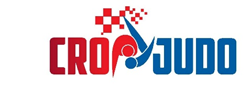 Naziv kluba:                                                                               Mjesto i adresa:Izvješće sastavio:Broj mobitela kontakt osobe:Naziv aktivnosti 1:Opis aktivnosti 1:  (obavezno navesti datum, vrijeme i mjesto održavanja, kome je aktivnost namijenjena, koliki je bio broj sudionika u aktivnosti, način izvještavanja u lokalnim medijima,  broj gledatelja i sl.)Nazivi fotografija uz kratke opise koje se u jpg formatu prilažu uz aktivnost:Naziv aktivnosti 2:Opis aktivnosti 2:  (obavezno navesti datum, vrijeme i mjesto održavanja, kome je aktivnost namijenjena, koliki je bio broj sudionika u aktivnosti, način izvještavanja u lokalnim medijima,  broj gledatelja i sl.)Nazivi fotografija uz kratke opise koje se u jpg formatu prilažu uz aktivnost:Naziv aktivnosti 3:Opis aktivnosti 3:  (obavezno navesti datum, vrijeme i mjesto održavanja, kome je aktivnost namijenjena, koliki je bio broj sudionika u aktivnosti, način izvještavanja u lokalnim medijima,  broj gledatelja i sl.)Nazivi fotografija uz kratke opise koje se u jpg formatu prilažu uz aktivnost: